Medical School Contacts Other medical school contacts:SHARP Student Representatives – feel free to reach out anytime      MS1: tbd     MS2: Elyse Mark (484)401-8173 and Brandon Richter (304)203-7645     MS3: Kathryn Vessel (208)870-2918 and Chareeni Kurukulasuriya (412)952-4341     MS4: Erica Hampton (817)903-6683 and Jackson Mitzner (708)269-6295MSTP/Graduate Students: Britt Chamberlain (330)651-1031 and Jenna Rose Gale (818)624-2592SHARP Faculty Members
1) Dr. Jody Glance (glancej@upmc.edu)2) Dr. Alison Dekosky (dekoskyas@upmc.edu) 3) Dr. Morgan Faeder (faedersm@upmc.edu)4) Dr. Joshua Shulman (jas135@pitt.edu)University of Pittsburgh Counseling Center (group, individual and couples counseling free to Pitt students) 412-648-7930 | http://www.counseling.pitt.edu/If you would like any help sorting through this list and figuring out what resource is best for you, a SHARP student representative would be happy to work with you.Community Mental Health Centers Each center has many locations, see websites. Psychiatrists, therapists, and other resources available.Additional therapist can be found in the Highmark Provider Directory at: https://provdir.highmarkbcbs.com/ Private TherapistsGroup Practices (therapy)Private Psychiatrists Emergency/Suicide Primary Care Physicians (PCPs)Drugs and AlcoholOther Issues 
Most mental health practitioners can help with these issues, but these are some focused resourcesHealthy Relationships and Intimate Partner ViolenceMindfulness Resources Athletic CentersInternet ResourcesNIMH (mental health) information https://www.nimh.nih.gov/index.shtmlNIDA (drug and alcohol) information https://www.drugabuse.gov/Ivan Goldberg's Mental Health Central - Eclectic mix of resources on mood disorders, for both professionals and the public.  http://www.psycom.net/
National Alliance on Mental Illness (NAMI) - Lots of information about mental illness and links to many resources, also have a help line at 1 (800) 950-NAMI (6264)
https://www.nami.org/
The Gay and Lesbian Community Center - A resource list like this one, but aimed at the LGBT community. http://www.glccpgh.org/health-wellness-and-medicine/health-directory
Meetup - online resource and app to connect with others in the area over events involving music, art, food, language learning, etc. http://www.meetup.com/Bereavemed - Bereavement resource for students created by PittMed alum www.bereavemed.com Additional Options
1)  Your own Primary Care Physician (PCP can provide support, basic talk therapy, medications, or referral to other resources. A good PCP can play a key role in your mental health team. 2)  For non-crisis situations, if you just want to talk to someone, try Peer Support and Advocacy Network “Warmline.” You can also always contact your SHARP classmate.  1-866-661-WARM (9276)
http://www.peer-support.org/?page_id=22
10:00 am - Midnight daily3) Contact your insurance company (e.g., UPMC-Health Plan, BC/BS) and ask for a referral list based on specific expertise or location.Official Medical School Therapists (free and confidential)Official Medical School Therapists (free and confidential)Darrell Phillips, LCSW5889 Forbes Avenue, Suite 210412-327-2189phillipscounseling@gmail.comThroughout my career I have been fortunate to work in business, mental health clinics, non-profits, and educational settings.  My experiences have afforded me the opportunity to develop skills  focusing on depression, anxiety, social justice, racial equality, and the queer community. Primary treatment modalities are an eclectic mix of Cognitive Behavioral Therapy, and Acceptance Commitment Therapy.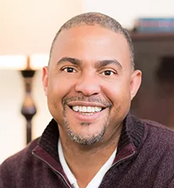 Personally,  I’m passionate about learning, Legos, playing tennis, and most importantly, spending quality time with family and friends, which provides self-care, balance and wellness in my life.Linda Ewing, PhD, RNLicensed Psychologist155 N. Craig Street, Suite 120412-600-9259	ewing.linda@medschool.pitt.edu I earned my Ph.D. in psychology from the University of Pittsburgh and practiced clinically as a nurse in the neonatal ICU at both Magee and Children’s hospitals in Pittsburgh. In addition to my current role in the medical student mental health program, I’ve had a clinical practice in Oakland for 25 years where I see adults and couples for psychotherapy, utilizing evidence-based interventions including cognitive behavioral, interpersonal, and acceptance and commitment therapy, among others. 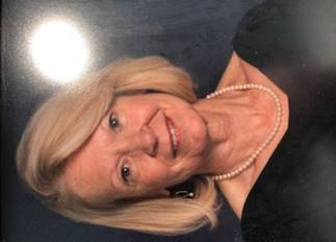 In my leisure time, I love walking with friends, enjoying theater and music, visiting museums, travel and new adventures, and most of all, spending time with my husband, her 3 adult children and their families that include my 9 grandchildren.Veronica I. Jones, Ed.D., LPC, BC-TMH412-383-4640Vij24@pitt.eduLet me re-introduce myself as the newest member of the SOM’s Mental Health Team. Feel free to visit, sign on, or in some cases vent your frustrations in your difficult, but soon-to-be most rewarding career. I’m here for you, I’m prepared to listen, and respect what concerns you.  I have 7 granddaughters, and 1 great-granddaughter, which (Yikes!) most likely makes me the oldest (oops) and wisest in the counseling department. Don’t laugh, it happens! Finally, my therapy includes having a pet, I own a Yorkie (lap dog) and yes, he’s on my lap. Secret’s out, those zoom sessions include Blaze!Official Medical School Psychiatrist (free and confidential)Official Medical School Psychiatrist (free and confidential)Robin Valpey, MD412-623-5888valpeyre@upmc.eduI graduated from the University of Rochester Medical School, followed by both Adult Psychiatry residency and Consult-Liaison Psychiatry fellowship at UPMC/Western Psychiatric Hospital. Since becoming UPMC faculty, I have worked in psycho-oncology, eating disorders and addiction, as well as with student athletes through Pitt and Duquesne Universities. I now spend most of my time working with cancer patients and their families, as well as with medical students in my new gig with SOM since October 2020. 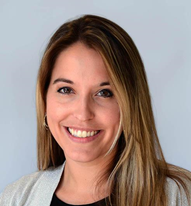 Outside of work I enjoy biking, boating on the three rivers, and trying new cooking and baking adventures. I also recently became an aunt for the first time!Allegheny Mental Health Associates (412) 967-5660 Allegheny Bldg, Ste 712
429 Forbes Avenue
Pittsburgh, PA 15219http://amha4u.com/UPMC Western Psychiatric (412) 624-10003811 O'Hara StreetPittsburgh, PA 15213http://wpic.upmc.comMercy Behavioral Health (412) 323-80261200 Reedsdale Street Pittsburgh, PA 15212http://www.mercybehavioral.org/Milestone Center (Allegheny East)(412) 243-3400 600 Ross AveWilkinsburg, PA 15221http://milestonecentersinc.org/Sandy Miller, PhD Squirrel Hill(412) 521-5419 6301 Forbes Ave Suite 210Pittsburgh, PA 15217Carl Bonner, PhD Squirrel Hill (412) 422-9160 ext. 2
5869 Forbes Ave.
Pittsburgh, PA 15217http://www.drbonneronline.com/Paul Needle M.Ed. Squirrel Hill  (412) 656-7215 1900 Murray Ave Ste 205Pittsburgh, PA 15217Lee WolfsonWyndham UniversityCenter Oakland412-682-6040VISTA (multiple locations)
(412) 641-7016
230 North Craig Street
Suite B
Pittsburgh, PA 15213 
http://www.vistabehavioral.com/Cognitive Dynamic Therapy Associates **
(412) 687-8700
155 N. Craig St.
Suite 170
Pittsburgh, PA 15213
http://www.cogdyn.com/Pittsburgh Psychoanalytic Center (multiple locations) fee negotiable
(412) 661-4224
401 Shady Ave
Suite B101
Pittsburgh, PA 15206
http://www.pghpsa.org/Duquesne University Psychology Clinic fee negotiable
(412) 396-6562
908 Rockwell Hall
600 Forbes Ave
Pittsburgh, PA 15282Pittsburgh Pastoral Institute fee negotiable, Interfaith counseling and psychotherapy center
(412) 661-12396324 Marchand St
Pittsburgh, PA 15206Dr. Bruce Wright (412) 347-0170 ex 44110 Fort Couch Road Pittsburgh, PA 15241‎Dr. Daniel Shrager(412) 421-50006315 Forbes AvenuePittsburgh, PA 15217Dr. Ronald Glick	(412) 623-3023Center for Integrative MedicineSuite 310 Shadyside Place580 S. Aiken Avere:solve Crisis Network (UPMC)Also offers mobile dispatch1-888-7-YOU CAN
(1-888-796-8226)
333 North Braddock Ave.
Pittsburgh, PA 15208Pittsburgh Mercy Health System Crisis Centerwalk-in center, phone hotline, inpatient unit, and partial program  1-877-637-2924
264 South 9th Street
Pittsburgh, PA 15203pittsburghmercy.org“We will open our doors to anyone.”Allegheny County Mental Health
To file a 302 involuntary commitment to psychiatric unit for another individual 
(412) 350-4457
http://www.alleghenycounty.us/dhs/commitment.aspxUPMC Western Psychiatric Diagnostic Evaluation Center Provides emergency and crisis intervention 24/7(412) 624-10003811 O'Hara StreetPittsburgh, PA 15213Suicide Prevention Lifeline24 national hotline. All calls are routed to local area sites.1-800-273-8255 http://www.suicidepreventionlifeline.ogDialing “911” 
911 will be happy to help you connect with mental health resources in an emergency situation.Various Physicians @ UPMC General Internal Medicine ** (students often go here)(412) 692-4888UPMC Montefiore, 9 South3459 5th AvePittsburgh, PA 15213Dr. Sandra Sauereisen (412) 622-7343Lawrenceville Family Health Center3937 Butler StreetPittsburgh, PA 15201Dr. Jodi Strauss	(412) 422-59706301 Forbes Avenue, Suite 301Pittsburgh, PADr. Ann McGaffey	(412) 361-7562Bloomfield-Garfield Family Health Center5475 Penn Ave.Pittsburgh, PA 15206Metro Community Health Practice (412) 247-23101789 S Braddock Ave #410Pittsburgh, PA 15218http://www.mchcpgh.org/Student Wellness Center**Drs. Wettick & Greenwald(412) 383-1800119 University Place Pittsburgh, PA. 15260
UPMC Primary Care After Hours Clinic **
(412) 784-5211St. Margaret's Hospital and MurrysvilleSquirrel Hill Family Health Center **
(412) 422-7442 
4516 Browns Hill Road, Pittsburgh, PAUniversity of Pittsburgh Counseling Center  (412) 648-7930Nordenberg Hall119 University PlacePittsburgh, PA 15260http://www.counseling.pitt.edu/ Gateway Rehabilitation(multiple locations)
(412) 697-0928
Squirrel Hill Professional Suites
5818 Forbes Avenue
Pittsburgh, PA 15217-1602https://gatewayrehab.org/ 
Alcoholics Anonymous (AA) 
(412) 471-7472
900 Fifth Ave.
5th Floor
Pittsburgh PA 15219 
http://www.pghaa.org*Also a good resource for people being affected by someone else's alcohol abuseNarcotics Anonymous (NA)	
For Meeting Times & Locations: https://www.na.org/meetingsearch/
Main Website: http://www.na.org/Good Grief Center for Bereavement Support(412) 224-4700
2717 Murray Avenue
Pittsburgh, PA 15217-2419
http://ursulinesupportservices.org/services/good-grief-center/Pittsburgh Action Against Rape (PAAR)
24 hour hotline: 1-866-END-RAPE (1-866-363-7273)
81 South 19th Street
Pittsburgh, PA 15203
http://paar.netGamblers Anonymous (GA)
Pittsburgh Hotline: (412) 281-7484 
Find a meeting: http://www.gamblersanonymous.org/ga/locationsMain Website:www.gamblersanonymous.orgCenter for VictimsSupport for anyone who has been a victim of a violent crime(866)644-2882 (24 hour hotline)5916 Penn AvePittsburgh, PA 15206 http://www.centerforvictims.orgCenter for Overcoming Problem Eating (COPE) 
Eating Disorders Clinic at WPIC
(412) 647-9329
3811 O'Hara St.
Eighth floor
Pittsburgh, PA 15213Persad Center LGBT Mental Health Issues(412) 441-97865301 Butler StreetSuite 100Pittsburgh, PA 15201https://persadcenter.org/The Emily Program National Eating Disorders treatment agency1-888-364-59772009 MacKenzie Way, Suite 100Cranberry Township, PA 16066http://emilyprogram.com/SHARE (Sexual Harassment and Assault Response Education) Support through Pitt for sexual assault or harassment, relationship violence, and stalking.http://www.share.pitt.edu/National Domestic Violence Hotlinehttp://www.thehotline.org/resources/1-800-799-SAFEWomen’s Center and Shelter of Greater Pittsburghhttps://www.wcspittsburgh.org/Standing Firm Southwest PAhttp://www.standingfirmswpa.org/resources-victimsFAQ sheet on Intimate Partner Violencehttp://www.ncdsv.org/images/DV_FAQs.pdfThe Stress Free Zone at Pitt
a space where students can learn and regularly practice evidence-based, mind/body stress reduction skills
http://studentaffairs.pitt.edu/ccsfzCenter for Mindfulness and Consciousness Studies at Pitt
http://mindfulnesspitt.org/Open meditation: Mondays and Thursdays at noon, Keystone building, 3520 Fifth, 2nd fl.Petersen Events Center (Pitt Associated) 
(412) 648-3054
3719 Terrace Street  
Pittsburgh, PA 15261
http://www.peterseneventscenter.com/Trees Hall (Pitt Associated) 
(412) 648-8320
Allequippa Street
Pittsburgh, PA 15261
http://www.studentaffairs.pitt.edu/IR_TreesBellefield Hall (Pitt Associated)
IM Office: 412-648-8210
S. Bellefield Ave.
Pittsburgh, PA 15213
http://www.studentaffairs.pitt.edu/IR_Bellefield